I. MỤC TIÊU : 1. Kiến thứcKiểm tra mức độ lĩnh hội kiến thức của học sinh trong học kì I, cụ thể:- Vai trò và nhiệm vụ của trồng trọt- Đất trồng, thành phần và tính chất của đất trồng- Biện pháp sử dụng, caỉ tạo và bảo vệ đất- Phân bón- Giống cây trồng- Sâu, bệnh hại cây trồng và biện pháp phòng trừ2. Năng lực - Năng lực tự học, tự giải quyết vấn đề- Năng lực sáng tạo, tư duy, hợp tác- Năng lực sử dụng ngôn ngữ công nghệ, phân tích và tổng hợp thông tin3. Phẩm chất- Chăm chỉ ôn tập, tự học.- Trung thực, tự tin và có tinh thần vượt khóII. HÌNH THỨC KIỂM TRA: 100% Trắc nghiệmIII. KHUNG MA TRẬN:Câu 1: Có mấy biện pháp phòng trừ sâu bệnh hại?A. 2B. 3C. 4D. 5Câu 2: Trong trồng trọt thì giống cây trồng có ảnh hưởng như thế nào đến năng suất cây trồng?A. Làm tăng chất lượng nông sảnB. Làm thay đổi cơ cấu cây trồngC. Quyết định đến năng suất cây trồngD. Làm tăng vụ gieo trồngCâu 3: Khai hoang, lấn biển nhằm mục đích gì?A. Tăng sản lượng nông sảnB. Tăng vụ trên đơn vị diện tích đất trồngC. Tăng chất lượng nông sảnD. Tăng diện tích đất trồngCâu 4: Sử dụng các tác nhân vật lý hoặc chất hóa học để xử lí các bộ phận của cây gây ra đột biến, chọn những dòng có lợi để làm giống là phương pháp chọn tạo giống cây trồng gì?A. Phương pháp chọn lọcB. Phương pháp gây đột biếnC. Phương pháp laiD. Phương pháp nuôi cấy môCâu 5: Lấy phấn hoa của cây bố thụ phấn cho nhụy của cây mẹ, lấy hạt của cây mẹ gieo trồng, chọn các cây có đặc tính tốt làm giống là phương pháp chọn tạo giống cây trồng gì?A. Phương pháp chọn lọcB. Phương pháp laiC. Phương pháp gây đột biếnD. Phương pháp nuôi cấy môCâu 6: Đất trồng là lớp bề mặt ……….. của vỏ Trái Đất.A. Tơi xốpB. Cứng, rắnC. Ẩm ướtD. Bạc màuCâu 7: Đất trồng có tầm quan trọng như thế nào đối với đời sống của cây:A. Cung cấp nước, dinh dưỡngB. Giữ cây đứng vữngC. Cung cấp nước, oxy, dinh dưỡng và giữ cây đứng vữngD. Cung cấp nguồn lương thựcCâu 8: Thành phần đất trồng gồm:A. Phần khí, phần lỏng, chất vô cơB. Phần khí, phần lỏng, chất hữu cơC. Phần khí, phần rắn, phần lỏngD. Phần rắn, chất hữu cơ, chất vô cơCâu 9: Đặc điểm của phần khí là:A. là không khí có ở trong khe hở của đấtB. gồm thành phần vô cơ và thành phần hữu cơC. có tác dụng hòa tan chất dinh dưỡngD. chiếm 92 – 98%Câu 10: Phân chuồng không bảo quản bằng cách nào?A. Đựng trong chum, vạiB. Bảo quản tại chuồng nuôiC. Ủ thành đốngD. Lấy bùn ao trát bên ngoàiCâu 11: Sản xuất giống cây trồng nhằm mục đích:A. Tạo ra nhiều hạt giống phục vụ gieo trồngB. Tăng năng suất cây trồngC. Tạo ra nhiều hạt giống, cây con giống phục vụ gieo trồngD. Tăng vụ gieo trồngCâu 12: Đất nào là đất trung tính:A. pH < 6.5B. pH > 6.5C. pH > 7.5D. pH = 6.6 - 7.5Câu 13: Đất kiềm là đất có pH là bao nhiêu?A. pH < 6,5B. pH = 6,6 - 7,5C. pH > 7,5D. pH = 7,5Câu 14: Đất nào giữ nước tốt?A. Đất cátB. Đất sétC. Đất thịt nặngD. Đất thịtCâu 15:  Yếu tố nào quyết định thành phần cơ giới đất?A. Thành phần hữu cơ B. Thành phần nước C. Thành phần vô cơD. Tỉ lệ các hạt cát, limon, sét có trong đấtCâu 16: Độ phì nhiêu của đất là gì?A. Là khả năng cung cấp nước, dinh dưỡng, oxy cho câyB. Là khả năng cung cấp muối khoángC. Là khả năng cung cấp nướcD. Là khả năng cung oxy cho câyCâu 17: Loại đất nào sau đây giữ nước và chất dinh dưỡng kém nhất?A. Đất cátB. Đất thịt nặngC. Đất thịt nhẹD. Đất cát phaCâu 18: Đất có khả năng giữ nước và chất dinh dưỡng là vì sao?A. Nhờ đất chứa nhiều mùnB. Nhờ đất chứa nhiều cátC. Nhờ các hạt cát, sét, limon và chất mùnD. Nhờ độ phì nhiêuCâu 19: Sản xuất giống cây trồng bằng hạt cần trải qua mấy năm?A. 3B. 4C. 5D. 6Câu 20: Nơi bảo quản hạt giống cần phải có điều kiện:A. Nhiệt độ thấp.B. Độ ẩm cao.C. Phải thông thoáng.D. Các con vật dễ xâm nhập.Câu 21: Côn trùng gây hại có kiểu biến thái hoàn toàn, ở giai đoạn nào chúng phá hại mạnh nhất?A. Sâu nonB. Sâu trưởng thànhC. NhộngD. TrứngCâu 22: Trồng xen canh cây nông nghiệp giữa cây phân xanh nhằm mục đích gì?A. Tăng bề dày của đấtB. Tăng độ che phủ, chống xói mònC. Hòa tan chất phènD. Thay chua rửa mặnCâu 23: Bón thúc là cách bón:A. Bón 1 lầnB. Bón nhiều lầnC. Bón trước khi gieo trồngD. Bón trong quá trình sinh trưởng của câyCâu 24: Đất không vê được là đất gì?A. Đất cátB. Đất cát phaC. Đất thịtB. Đất sétCâu 25: Cơ thể côn trùng chia làm mấy phần?A. 6B. 5C. 4D. 3Câu 26:Mục đích của biện pháp làm ruộng bậc thang:A. Rửa phènB. Giảm độ chua của đấtC. Hạn chế xói mònD. Tăng bề dày lớp đất trồngCâu 27: Trong các hình thái của biến thái không hoàn toàn không có hình thái nào dưới đây?A. Sâu nonB. NhộngC. Sâu trưởng thànhD. TrứngCâu 28: Phân bón có tác dụng gì?A. Tăng năng suấtB. Tăng chất lượng, tăng năng suất, tăng độ phì nhiêu cho đấtC. Tăng chất lượng, tăng các vụ gieo trồng trong nămD. Đáp án khácCâu 29: Tiêu chuẩn nào sau đây được đánh giá là một giống tốt?A. Sinh trưởng mạnh, chất lượng tốtB. Năng suất cao, chống chịu sâu bệnh tốtC. Sinh trưởng tốt, năng suất cao và ổn định, chất lượng tốt, chống chịu được sâu bệnhD. Có năng suất cao và ổn địnhCâu 30: Biện pháp phòng trừ sâu, bệnh hại gây ô nhiễm môi trường nhiều nhất là:A. Biện pháp canh tácB. Biện pháp thủ côngC. Biện pháp hóa họcD. Biện pháp sinh họcCâu 31: Trong các biện pháp sau đây, biện pháp nào phòng trừ có hiệu quả cao và không gây ô nhiễm môi trường?A. Biện pháp canh tác B. Biện pháp thủ côngC. Biện pháp hóa họcD. Biện pháp sinh họcCâu 32: Dùng tay bắt sâu hay ngắt bỏ cành, lá bị bệnh thuộc loại biên pháp gì?A. Biện pháp hóa họcB. Biện pháp sinh họcC. Biện pháp canh tácD. Biện pháp thủ côngCâu 33: Trên nhãn thuốc trừ sâu có vạch màu vàng dưới cùng nhãn là dấu hiệu nhận biết của nhóm độc nào?A. Độc caoB. Rất độcC. Cẩn thậnD. Không độcCâu 34: Đây là kí hiệu của nhóm độc nào trên vỏ thuốc trừ sâu?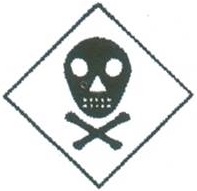 A. Độc caoB. Rất độcC. Cẩn thậnD. Không độcCâu 35: Đây là kí hiệu của nhóm độc nào trên vỏ thuốc trừ sâu?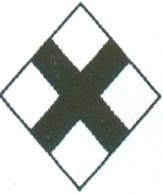 A. Độc caoB. Rất độcC. Cẩn thậnD. Không độcCâu 36: Dựa vào thời kì bón, người ta chia thành mấy cách bón phân?A. 2B. 3C. 4D. 5Câu 37: Để thực hiện nhiệm vụ trồng trọt, không cần sử dụng biện pháp nào?A. Khai hoang, lấn biểnB. Tăng vụ trên diện tích đất trồngC. Sử dụng thuốc hóa họcD. Áp dụng các biện pháp kĩ thuậtCâu 38: Đâu KHÔNG phải là dấu hiệu của bệnh cây?A. Lá, quả bị biến dạng bệnh câyB. Lá, quả bị đốm đen, nâuC. Lá bị thủng, cành bị gãyD. Lá, quả bình thường, không biến dạngCâu 39: Biến thái hoàn toàn trải qua mấy giai đoạn?A. 1B. 2C. 3D. 4Câu 40: Biến thái không hoàn toàn trải qua mấy giai đoạn?A. 1B. 2C. 3D. 4PHÒNG GD & ĐT QUẬN LONGBIÊNTRƯỜNG THCS PHÚC LỢI           ĐỀ KIỂM TRA CUỐI KÌ I             MÔN : CÔNG NGHỆ 7              Tiết theo PPCT : Tiết 18                Năm học:  2021-20222Tên chủ đềNhận biếtThông hiểuVận dụngVận dụngTổngTên chủ đềNhận biếtThông hiểuCấp độ thấp Cấp độ caoTổngVai trò nhiệm vụ của trồng Nêu được nhiệm vụ của trồng trọt và một số biện pháp thực hiện nhiệm vụ trồng trọtHiểu được vai trò của trồng trọtSố câuSố điểmTỉ lệ20,55%10,252,5%30,757,5%Đất trồng, thành phần và tính chất của đất trồngBiết được vai trò của đất trồng và các thành phần của đất trồngHiểu được đất trồng là gìPhân biệt được một số loại đấtGiải thích được tại sao không nên trồng cây trong đất sétSố câuSố điểmTỉ lệ30,757,5%20,55%20,55%10,252,5%8220%Biện pháp sử dụng, cải tạo và bảo vệ đấtBiết được vì sao phải sử dụng đất hợp líNêu được các biện pháp thường dùng để bảo vệ đấtNêu được các biện pháp cải tạo phổ biếnSố câuSố điểmTỉ lệ30,757,5%10,252,5%10,252,5%51,2512,5%Phân bónNêu được các loại phân bónChỉ ra được tác dụng của phân bónĐưa ra được cách sử dụng và bảo quản các loại phân bón thông thườngGiải thích được cách bảo quản phân bón Số câuSố điểmTỉ lệ30,757,5%20,55%10,252,5%10,252,5%71,515%Giống cây trồngBiết được các phương pháp chọn tạo giống cây trồngHiểu được quy trình sản xuất giống cây trồngPhân biệt được các phương pháp sản xuất giống cây trồngSố câuSố điểmTỉ lệ30,757,5%20,55%20,55%71,515%Sâu, bệnh hại cây trồng và biện pháp phòng trừBiết được tác hại của sâu bệnh và các nguyên tắc phòng trừHiểu được các biện pháp phòng trừ sâu bệnh hạiPhân biệt được các kiểu biến thái ở côn trùngPhân biệt được một số nhãn hiệu thuốc trừ sâuSố câuSố điểmTỉ lệ20,55%4110%20,55%20,55%102, 525%Tổng câu16128440Tổng điểm432110Tỉ lệ40%30%20%10%100%PHÒNG GD & ĐT QUẬN LONGBIÊNTRƯỜNG THCS PHÚC LỢIĐỀ KIỂM TRA CUỐI HỌC KÌ IMÔN : CÔNG NGHỆ 7              Tiết theo PPCT : Tiết 18               Năm học:  2021-2022PHÒNG GD&ĐT QUẬN LONG BIÊNTRƯỜNG THCS PHÚC LỢIPHÒNG GD&ĐT QUẬN LONG BIÊNTRƯỜNG THCS PHÚC LỢIPHÒNG GD&ĐT QUẬN LONG BIÊNTRƯỜNG THCS PHÚC LỢIPHÒNG GD&ĐT QUẬN LONG BIÊNTRƯỜNG THCS PHÚC LỢIPHÒNG GD&ĐT QUẬN LONG BIÊNTRƯỜNG THCS PHÚC LỢIPHÒNG GD&ĐT QUẬN LONG BIÊNTRƯỜNG THCS PHÚC LỢIĐÁP ÁN KIỂM TRA CUỐI HỌC KÌ IMÔN : CÔNG NGHỆ 7Tiết theo PPCT : Tiết 18NĂM HỌC 2021-2022ĐÁP ÁN KIỂM TRA CUỐI HỌC KÌ IMÔN : CÔNG NGHỆ 7Tiết theo PPCT : Tiết 18NĂM HỌC 2021-2022ĐÁP ÁN KIỂM TRA CUỐI HỌC KÌ IMÔN : CÔNG NGHỆ 7Tiết theo PPCT : Tiết 18NĂM HỌC 2021-2022ĐÁP ÁN KIỂM TRA CUỐI HỌC KÌ IMÔN : CÔNG NGHỆ 7Tiết theo PPCT : Tiết 18NĂM HỌC 2021-2022ĐÁP ÁN KIỂM TRA CUỐI HỌC KÌ IMÔN : CÔNG NGHỆ 7Tiết theo PPCT : Tiết 18NĂM HỌC 2021-2022ĐÁP ÁN KIỂM TRA CUỐI HỌC KÌ IMÔN : CÔNG NGHỆ 7Tiết theo PPCT : Tiết 18NĂM HỌC 2021-2022ĐÁP ÁN KIỂM TRA CUỐI HỌC KÌ IMÔN : CÔNG NGHỆ 7Tiết theo PPCT : Tiết 18NĂM HỌC 2021-2022Câu123455678910Đáp ánDCDBBBACCAACâu1112131415151617181920Đáp ánCDCBDDAACBCCâu2122232425252627282930Đáp ánABDADDCABCCCâu3132333435353637383940Đáp ánDDABAAACDDCGV ra đềBùi Thị QuỳnhTTCM duyệtĐinh Thị Như QuỳnhBan giám hiệu duyệtĐặng Thị Tuyết Nhung 